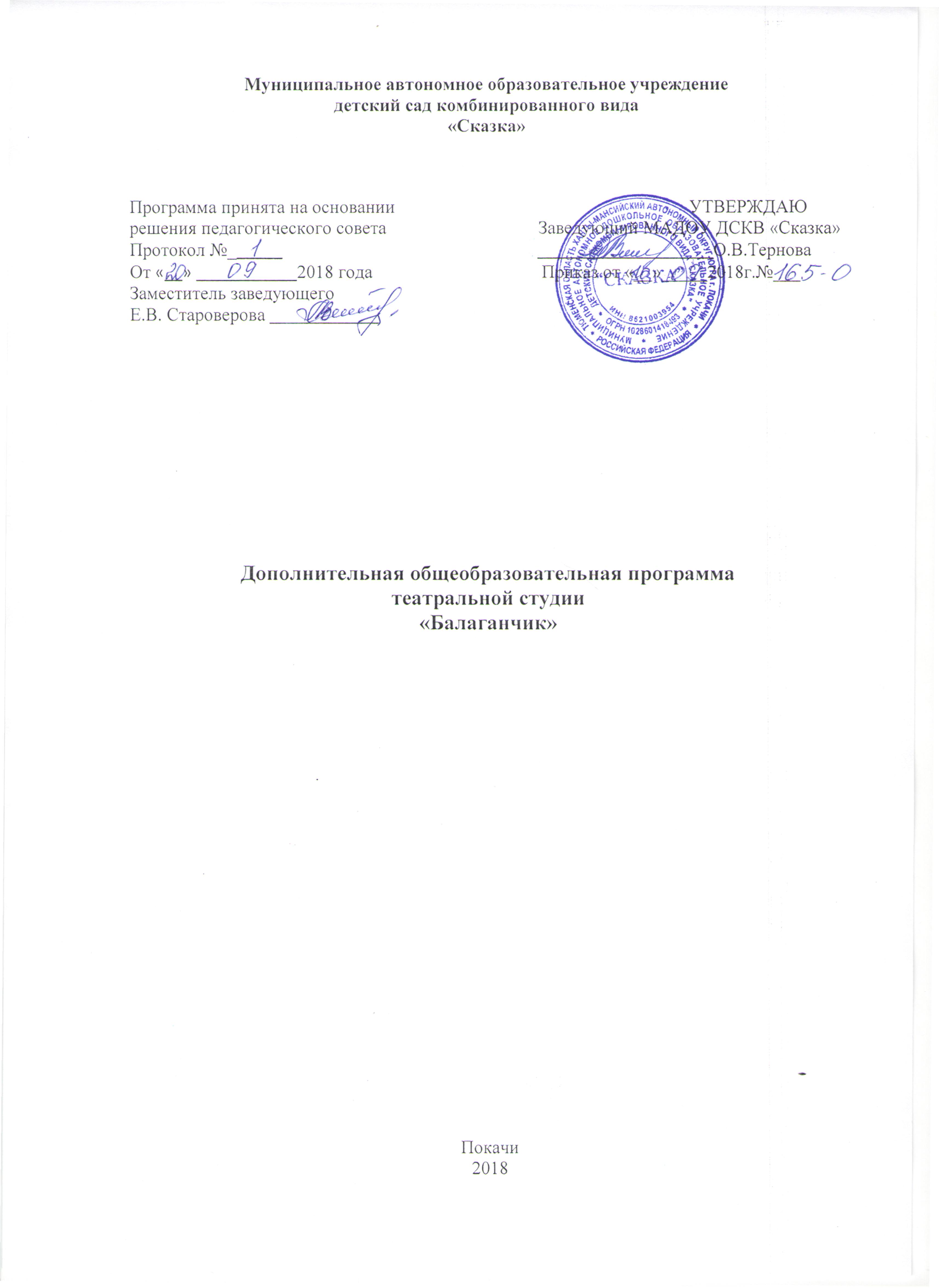 ПАСПОРТ ПРОГРАММЫПояснительная запискаМир детства, внутренний мир ребенка - ключ ко многим волнующим проблемам нашей жизни. Раскрыть заветную дверь в мир детского сознания помогает музыкально-театральная деятельность. Театр связывает детей между собой, детей со взрослыми в единое волшебное целое. И если ребенок начинает доверять вам, верить – значит, можно творить, фантазировать, воображать. Театр - один из самых демократичных и доступных видов искусства для детей. Он позволяет решить многие актуальные проблемы современной педагогики и психологии, связанные с:-художественным образованием и воспитанием детей;-формированием эстетического вкуса;-нравственным воспитанием;-развитием коммуникативных качеств личности (обучением вербальным и невербальным видам общения);-воспитанием воли, развитием памяти, воображения, инициативности, фантазии, речи;-созданием положительного эмоционального настроения, снятием напряженности. Главное, театр раскрывает духовный и творческий потенциал ребенка и дает реальную возможность адаптироваться ему в социальной среде.Театральное искусство близко и понятно детям, ведь в основе театра лежит игра. Ребенок, играя роль, не только представляет, но и эмоционально переживает поступок своего персонажа. Именно в театрализованной деятельности у детей проявляется уникальная возможность на фоне положительных эмоций управлять своим поведением. Это является одним из существенных моментов, образующих психологическую готовность ребенка к школе. Воспитательные возможности театрализованной деятельности огромны: ее тематика не ограничена и может удовлетворить любые интересы и желания ребенка. Участвуя в ней, дети знакомятся с окружающим миром во всем его многообразии — через образы, краски, звуки, музыку, а умело поставленные воспитателем вопросы побуждают думать, анализировать, делать выводы и обобщения. Велико значение театрализованной игры и для речевого развития (совершенствование диалогов и монологов, освоение выразительности речи, активизация словаря). В таких играх ребенок воспроизводит знакомые литературные сюжеты, и это активизирует его мышление, тренирует память и художественно-образное восприятие, развивает воображение и фантазию. Выступая перед зрителями, дети преодолевают робость и смущение, мобилизуют свое внимание. Все эти качества благотворно скажутся на учебной деятельности ребенка, помогут ему почувствовать себя уверенно среди сверстников. Театр учит всех нас видеть прекрасное в жизни и людях, заставляет сердце биться сильнее, стремиться к прекрасному и доброму.Принципы построения программы:Систематичность;Активность;Воспитывающий характер обучения;Построение программного материала от простого к сложному;Доступность материала;Повторность материала;Совместная деятельность;Контролируемость.Организация учебных занятий: Программа кружка рассчитана на один год для детей старшего дошкольного возраста (5-8 лет).Занятия проводятся 1 раз в неделю во второй половине дня по 30 минут. Количество занятий в год – 32Формы работы.Театрализованные игры и этюды.Занятия в театральном кружке.Рассказы воспитателя о театре.Организация спектаклей.Индивидуальные творческие задания.Сочинение сказок, придумывание историй для постановки.Беседы-диалоги.Изготовление и ремонт атрибутов и пособий к спектаклям.Чтение литературы.Оформление альбома о театре.Методические приемы:Словесные (объяснение, беседы, обсуждение);Наглядные (таблицы, схемы, рассматривание иллюстраций, просмотр презентаций и видеофильмов, наблюдения);Практические  (выполнение этюдов, упражнений, инсценировки и драматизации);Развивающие  (тренинги и упражнения на развитие творческих способностей).   Формы организации детей:Групповая – сплочение детей в единый коллектив, выполнение заданий всеми детьми.Индивидуальная – выявление  индивидуальных особенностей каждого ребенка.Парная – «пристройка»  к партнеру, чувствование и понимание его на сцене.Основные формы работы:1. Мастер – класс – это занятия в игровой форме, где с помощью различных средств метода театрализации будет проходить изучение основ театрального искусства:
- культуры речи;
- сценического движения;
- работы над художественным образом.
2. Репетиция – разбор сюжетной линии. Определение ряда сцен, работа над исполнительским планом, работа над сценическим движением – «разводка» сцен.
3. Индивидуальные занятия – работа над художественным воплощением образа, вокальным исполнением или танцевальным номером.
4. Показ спектакля (других форм театрализации) – публичное выступление.
5. Воспитательные формы работы – беседы, посещение театров, совместные праздники. Диагностика педагогического процесса предусматривает выявление знаний детей по пяти  разделам:Театральная азбука.Основы кукловождения.Основы кукольного театра.Основы актерского мастерства.Основы драматизации.Первое отслеживание знаний детей проводится в начале учебного года по 3-х бальной системе: 1 балл — умения не проявляются; 2 балла — знания недостаточны; 3 балла — знания представлены в полном объеме. Работа с родителями. Беседы, консультации, приглашения на выступления.
         Результатом данной программы является театральные представления и спектакли, где обучающиеся принимают активное участие. Тематический план театрального кружка «Балаганчик»Список литературы:1. Анищенкова Е.С. «Артикуляционная гимнастика для развития речи дошкольников: пособие для родителей и педагогов» -М .:АСТ:Астрель.2007.-58с.2. Антипина Е.А. «Театрализованная деятельность в детском саду» : Игры, упражнения, сценарии. 2-у изд., перераб. – М.: ТЦ Сфера, 2009. - 128 с.3. Буренина А.И. «Театр Всевозможного». Вып. 1: От игры до спектакля: Учебн. - метод. Пособие. – 2-у изд., перераб. и допол. – СПб., 2002. – 114 с.4. Власенко О.П. «Ребёнок в мире сказок» Волгоград: Учитель,2009.-411с.5. Жучкова Г.Н. «Нравственные беседы с детьми 4-6 лет. Занятия с элементами психогимнастики. практическое пособие для психологов, воспитателей, педагогов». - М.: «Издательство ГНОМ и Д»,2006.-64с.6. Маханёва М.Д. «Занятия по театрализованной деятельности в детском саду» ТЦ Сфера, 2007.7. Программа воспитания и обучения в детском саду/ Под ред. М.А.Васильевой, В.В.Гербовой, Т.С.Комаровой. – М.: Мозаика – Синтез, 2005. – 208 с.8. Программа Н.Ф Сорокиной «Театр – творчество – дети»9. Щеткин А.В. «Театральная деятельность в детском саду» М.: Мозаика – Синтез, 2007. – 144 с.1Наименование программыТеатральная студия  «Балаганчик»2Основание для разработки программыПриобщать детей дошкольного возраста к театральному искусству.3Основные разработчики программыСтароверова Е.В. заместитель заведующего, Кирилова Т.Г., музыкальный руководитель.4Основная цель программыРазвитие творческой самостоятельности и активности детей через театрализованную деятельность.5Задачи программыОбразовательные задачи:Знакомить с различными видами театра Обучать элементам образно-выразительных средств в музыке, речи, в движении.Учить  детей приемам кукловождения.Приобщать к театральной культуре.Развивающие задачи:Развитие инициативы и самостоятельности детей в играх с театральными куклами.Содействовать развитию импровизационных умений при передаче образов сказочных героев, птиц, животных, явлений природы, их характеров, их эмоциональных состояний.Развивать сопереживание детей, различным эмоциональным состояниям взрослых и сверстников (радости, печали, грусти и т.д.)Развитие речи детей с помощью кукольного театра: обогащение словаря, формирование умения строить предложения, добиваясь правильного и четкого произношения слов.Развитие у детей интереса и бережного отношения к игрушкам, театральным куклам.Воспитательные задачи:Воспитывать интерес к театрально - игровой деятельности;Формировать положительную «Я – концепцию» и позитивное отношение к сверстникам.Воспитывать чувство ответственности, работоспособности, дисциплинированности.6Условия достижения цели и задач программыРеализация творческого потенциала дошкольников через приобщение к миру искусства7Основные направления программыСодержание программы включает такие разделы как:
- театральная азбука,
- основы кукловождения,
- основы кукольного театра,
- основы актерского мастерства,
- основы драматизации.8Сроки реализации программы1 год9Пользователи основных мероприятий программыВоспитанники ДОУ, педагоги, родители10Ожидаемые результатыраскрытие творческих способностей детей; обогащение их чувств, овладение способами эмоциональной выразительности, эмоциональной отзывчивости на настроение окружающих людей, взаимопонимание и взаимоподдержка;овладение детьми импровизационными умениями при передачи образов сказочных героев, птиц, животных, явлений природы, их характеров,  эмоциональных состояний;овладение детьми приемами телесного выражения эмоционального состояния (мимика, жесты, пантомимика, поза и т.д.);развитие психологических процессов (мышление, речь, память, внимание, воображение, познавательные процессы фантазии).№ п\пКол-во часовТемаРаздел «Театральная азбука»Раздел «Театральная азбука»Раздел «Театральная азбука»11Вводное занятие «С чего начинается театр?» Театральная игра «Чем интересна роль»21Знакомство детей с видами театров.31Как вести себя в театре?41Формы сценической деятельности. Ритмопластика 51Культура и техника речи. Что значит красиво говорить? Беседа о словах паразитах речи.61Учусь говорить красиво. Интонация, динамика речи, темп речи.71Викторина «Что я знаю о театре?»Раздел  «Основы кукольного театра»Раздел  «Основы кукольного театра»Раздел  «Основы кукольного театра»81Знакомство с кукольным театром, с приемами управления перчаточными куклами типа би-ба-бо91Знакомство с пальчиковым театром 101Знакомство с теневым театром112Знакомство с театром из деревянных фигурок, резиновых игрушек (персонажи из мультфильмов)121Просмотр видео  про театры.  131Чтение сказок.141Распределение ролей152Репетиция сказки «Рукавичка», « Репка», «Колобок»161Показ сказки «Рукавичка», « Репка», «Колобок»Раздел «Основы актерского мастерства»Раздел «Основы актерского мастерства»Раздел «Основы актерского мастерства»171Актёры, кто они181«В стране скороговорок и чистоговорок»191. «Чувства, эмоции»202«Инсценировка шуток- малюток»211Речевые игрыРаздел «Основы драматизации»Раздел «Основы драматизации»Раздел «Основы драматизации»221Праздник. День театра231Чтение сказки «Под грибом» по мотивам сказки В.Сутеева. Распределение ролей.242Репетиция спектакля «Под грибом»252Изготовление декорации к сказке «Под грибом». Оформление сцены.261Показ спектакля «Под грибом» по мотивам сказки В.Сутеева271Обсуждение спектакля. Подведение итогов.Всего 32 часаВсего 32 часаВсего 32 часа